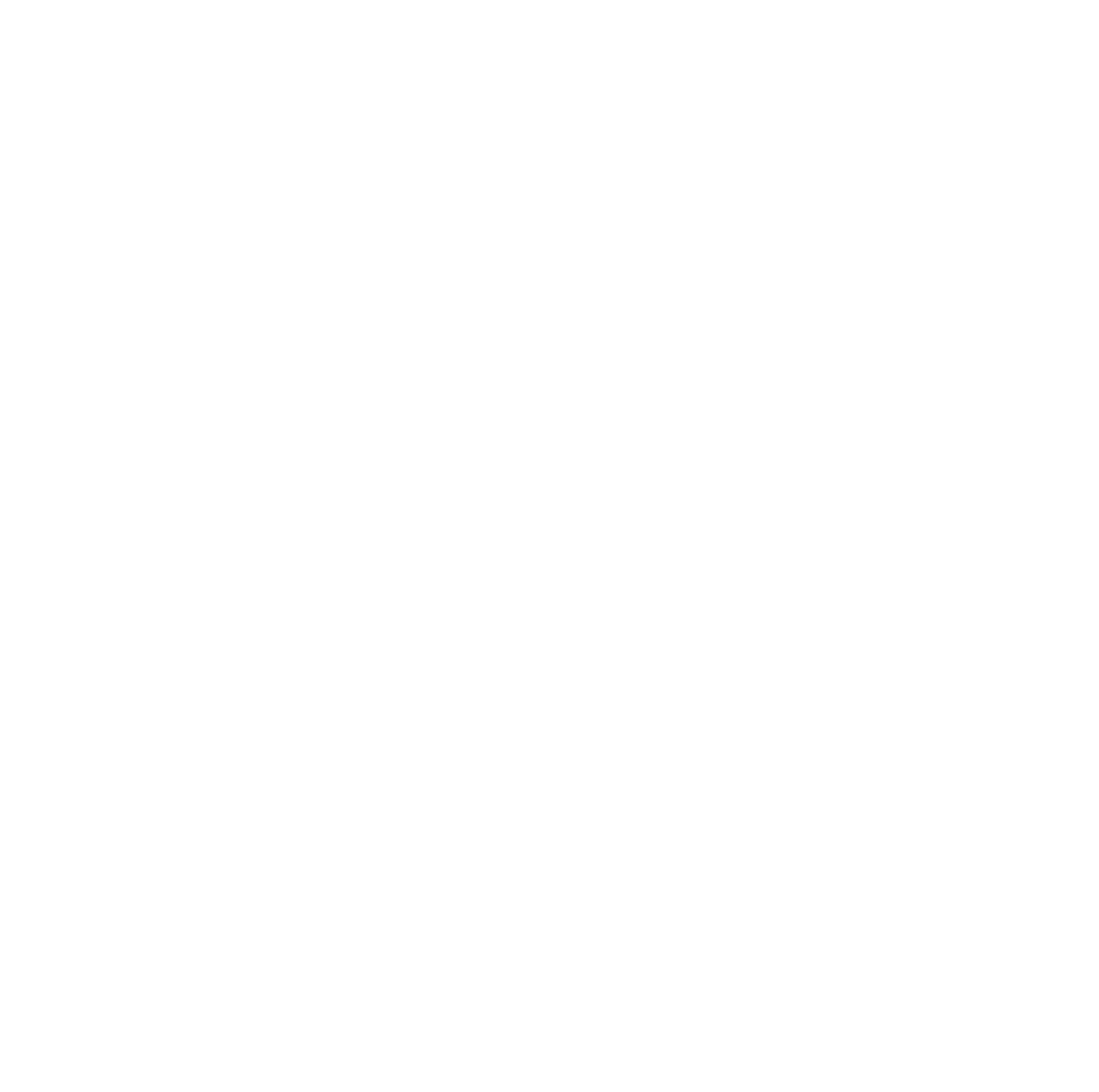 George McCutcheon Outstanding Kiwanis Advisor AwardThis award is presented to a Kiwanis Advisor in the Pennsylvania District who has unselfishly contributed time and effort to promote Circle K during the past administrative year.GuidelinesRead the entire form carefully before beginning work on your application.Read and adhere to all information mentioned in the Awards Overview in the District Convention Mailing. Not adhering to items in the guide will lead to disqualification.Candidates are ineligible for this award if they are nominated for the Glenn and Sally Stevens Outstanding Faculty Advisor Award.  A Pennsylvania Circle K Club may nominate one (1) person for this award.One award is presented at the District Convention.Total Points of the Award – 100Club Participation 			30 points maxDistrict/International Participation 	15 points maxKiwanis Family Participation		15 points maxNarrative				40 points maxCompleted award submissions can be emailed to administrator@pacirclek.org on or before Sunday, March 17, 2024.I. General InformationII. SignaturesIII. Club ParticipationIV. District and International ParticipationList all the District and International Events the nominee has attended. Add additional lines as needed to the table below.V. Kiwanis Family ParticipationList all of the Kiwanis Family Events the nominee has attended. Kiwanis Family Events include events hosted by Kiwanis, Key Club, Circle K, Builders Club, K-Kids, and Aktion Clubs. Add additional lines as needed to the table below.VI. NarrativesPlease answer the following question. The narrative should be no more than 500 words each.Circle K Club ofName of NomineePositionPrint NameSignatureDateCircle K Club PresidentCircle K Club SecretaryCircle K Kiwanis or Faculty-Staff AdvisorTotal Number of Club Meetings HeldNumber the Nominee AttendedTotal Number of Service Projects the Club HeldNumber the Nominee AttendedTotal Number of Fundraisers the Club HeldNumber the Nominee AttendedTotal Number of Club Socials the Club HeldNumber the Nominee AttendedName of Event/Activity (include K-Family Branch)Date 
(Month/Year)Name of Event/ActivityDate 
(Month/Year)Why does the nominee deserve to be named the George McCutcheon Outstanding Kiwanis Advisor? Include why the nominee has demonstrated outstanding service to the ideals and objectives of CKI.